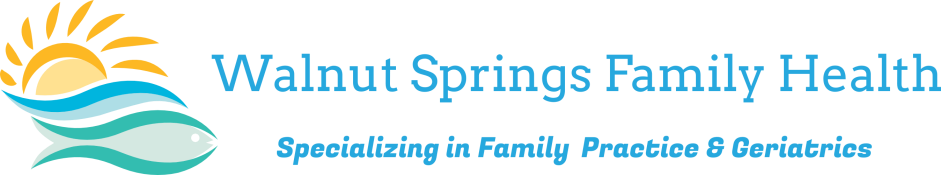 Acknowledgement of Receipt of the Notice of Privacy PracticeYour name and signature on this document indicate that you have been given the opportunity to review and request a copy of the Notice of Privacy Practices for The Medical Office of Antonio A. Flores, M.D. P.A. on the date indicated. Additionally, you consent to the use and disclosure of your medical information as set forth in the Notice of Privacy Practice except as expressly stated below. If you have any questions regarding our medical office’s Notice of Privacy Practices, please do not hesitate to contact a clinic representative or the Patient Privacy fficer as indicated on your Notice.May we release your health information to family member(s) or any other individual or care giver(s)?(     ) YES			     (     ) NOIf yes, please list name and relationship below:Name:										Relationship:__________________________________________				________________________________________________________________				________________________________________________________________				______________________I hereby request the following restrictions on the use and/or disclosure (specify as applicable) of my information: __________________________________________			       _____________________________Patient Name								       Patient’s Date of Birth__________________________________________			       _____________________________Patient Signature                                                                            		       Date__________________________________________			       _____________________________Personal Representative Signature (if applicable)                           	       Relationship to patient